Publicado en Madrid el 15/03/2018 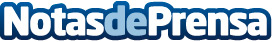 El CGCFE avisa que el ejercicio es clave para prevenir el riesgo cardiovascularEl Día Europeo para la Prevención del Riesgo Cardiovascular se celebra con el objetivo de concienciar a la población sobre los principales factores de riesgo que provocan dolencias cardiovascularesDatos de contacto:Noelia Perlacia915191005Nota de prensa publicada en: https://www.notasdeprensa.es/el-cgcfe-avisa-que-el-ejercicio-es-clave-para Categorias: Nacional Medicina Industria Farmacéutica Sociedad Medicina alternativa Otros deportes http://www.notasdeprensa.es